DISHES AND THEIR ALLERGEN CONTENT – Homemade@Haddenham St Mary’sMAIN DISHES – Autumn 1 2021All free from menu options are free from gluten and dairy products – for further information please email homemade@haddenham-st-marys.bucks.sch.ukDISHES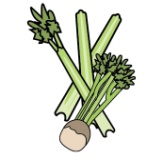 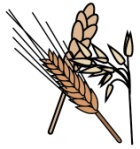 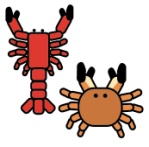 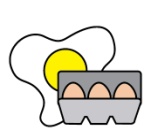 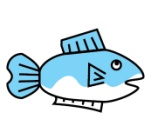 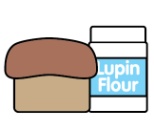 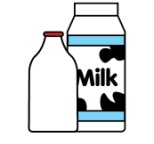 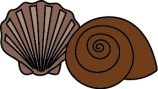 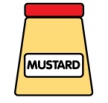 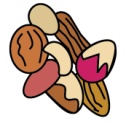 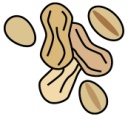 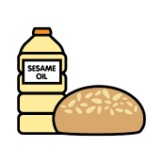 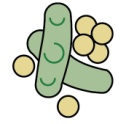 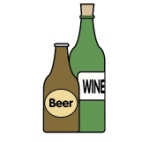 CeleryCeleryCereals containing glutenCereals containing glutenCrustaceansCrustaceansEggsEggsFishFishLupinLupinMilkMilkMolluscMolluscMustardMustardNutsNutsPeanutsPeanutsSesame seedsSesame seedsSoyaSoya Dioxide Dioxide‘Free from’ fish fingers, new potatoes/chips and vegetables‘Free from’ fish fingers, new potatoes/chips and vegetables✓✓Breaded fish, chips/rosti/new potatoes  and vegetablesBreaded fish, chips/rosti/new potatoes  and vegetables✓✓✓✓✓✓✓✓Cod bites, potato rosti and vegetablesCod bites, potato rosti and vegetables✓✓✓✓✓✓✓✓Falafel roast dinnerFalafel roast dinner✓✓✓✓✓✓Fish fingers, chips/rosti/lattice and vegetablesFish fingers, chips/rosti/lattice and vegetables✓✓✓✓✓✓✓✓Fishcake, chips/potato rosti and vegetablesFishcake, chips/potato rosti and vegetables✓✓✓✓✓✓✓✓Jacket potato with a choice of fillingsJacket potato with a choice of fillings✓✓✓✓Jumbo fishfingers, chips and vegetablesJumbo fishfingers, chips and vegetables✓✓✓✓✓✓✓✓Meatballs and spaghettiMeatballs and spaghetti✓✓✓✓✓✓Quorn roast dinnerQuorn roast dinner✓✓✓✓✓✓✓ ✓ Roast beef dinnerRoast beef dinner✓✓✓✓✓✓Roast turkey  dinnerRoast turkey  dinner✓✓✓✓✓✓Sausages, sautéed potatoes and vegetablesSausages, sautéed potatoes and vegetables✓✓✓✓✓✓✓✓Teriyaki chicken and riceTeriyaki chicken and rice✓✓Teriyaki quorn and riceTeriyaki quorn and rice✓✓Tomato and mozzarella pastaTomato and mozzarella pasta✓✓✓✓✓✓Turkey burger, potato rosti and vegetablesTurkey burger, potato rosti and vegetables✓✓✓✓✓✓Vegan sausage roll, hash brown and vegetablesVegan sausage roll, hash brown and vegetables✓✓✓✓✓✓✓✓Vegetable chilli and riceVegetable chilli and rice✓✓Vegetable curry and riceVegetable curry and rice✓✓✓✓✓✓Vegetable fingers, new potatoes/chips/croquettes/ rosti and  vegetablesVegetable fingers, new potatoes/chips/croquettes/ rosti and  vegetables✓✓✓✓✓✓Vegetable patty, potatoes and vegVegetable patty, potatoes and veg✓✓✓✓Vegetable slice, chips/potato lattice and vegetablesVegetable slice, chips/potato lattice and vegetables✓✓✓✓Vegetable stir-fry and riceVegetable stir-fry and rice✓✓Veggie burger, potato rosti/chips and vegetablesVeggie burger, potato rosti/chips and vegetables✓✓✓✓✓✓✓✓Veggie meatballs and spaghettiVeggie meatballs and spaghetti✓✓✓✓✓✓✓✓Veggie sausage roast dinnerVeggie sausage roast dinner✓✓✓✓✓✓✓✓Review date: 02/07/2021Reviewed by:J Higgins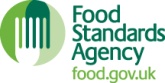 You can find this template, including more information at www.food.gov.uk/allergy